Fotos encontro pedagógico 2020.2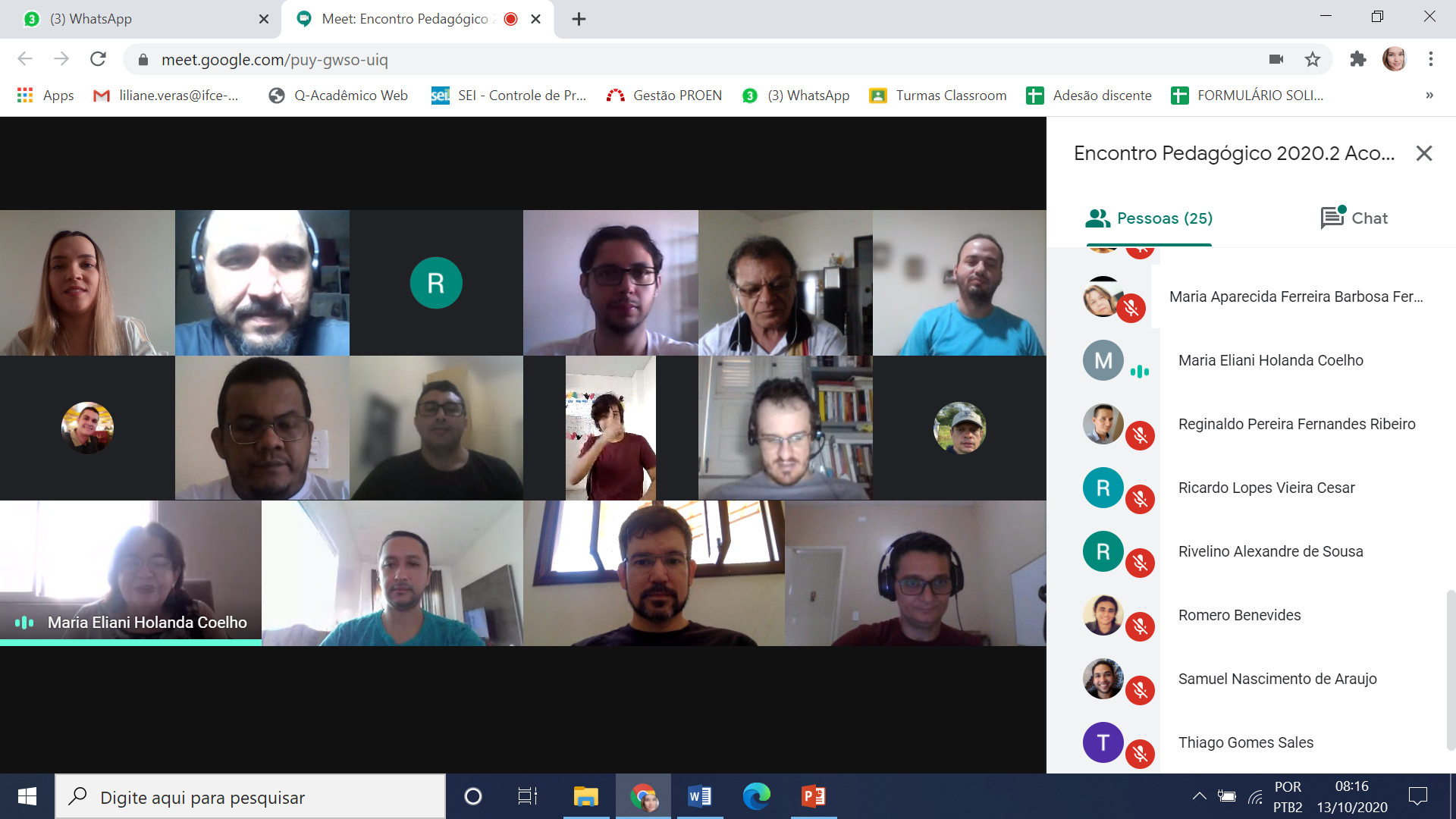 Slides Alanna: http://bit.ly/slidesavaliacaoERIFCEAcopiara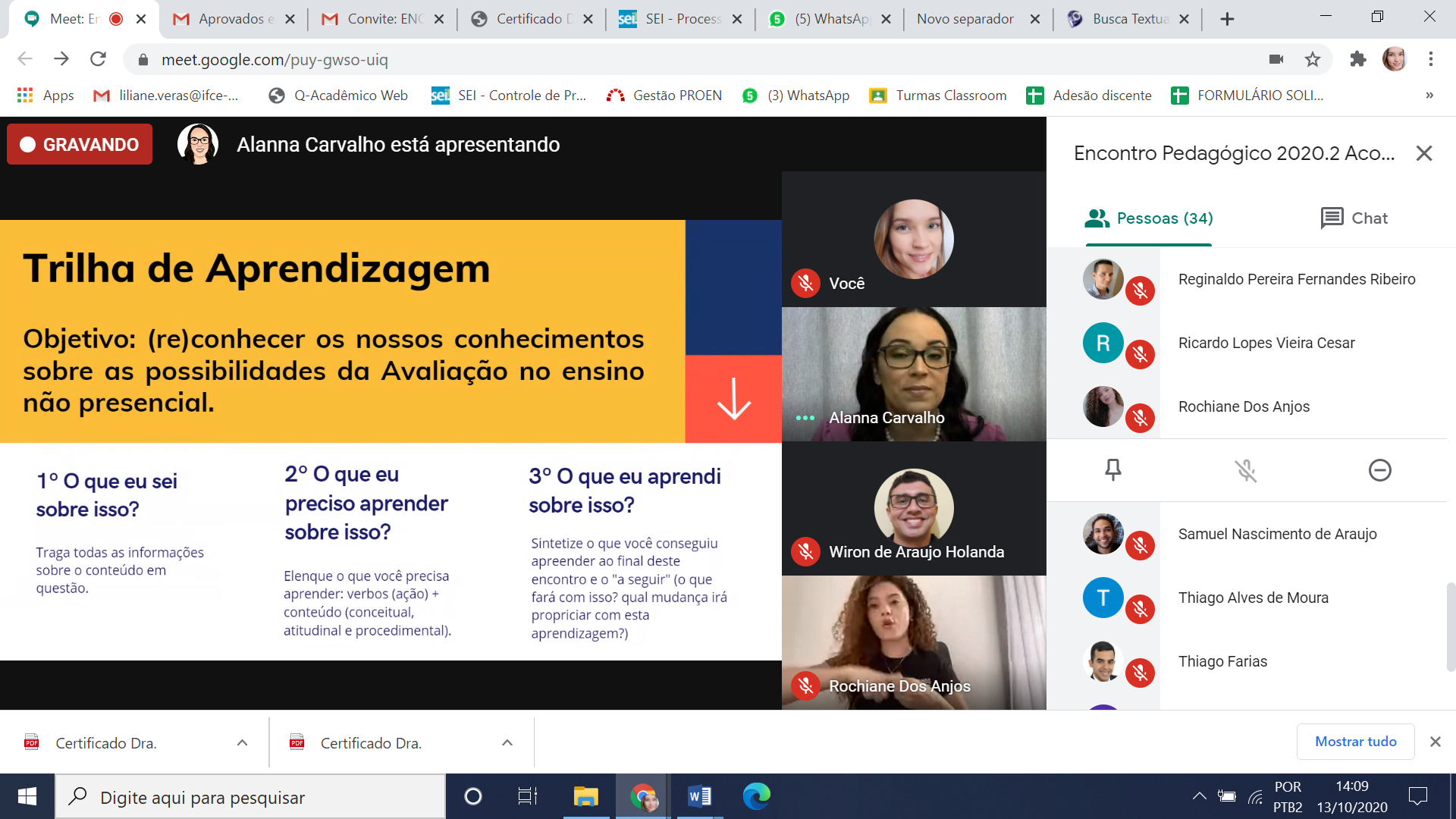 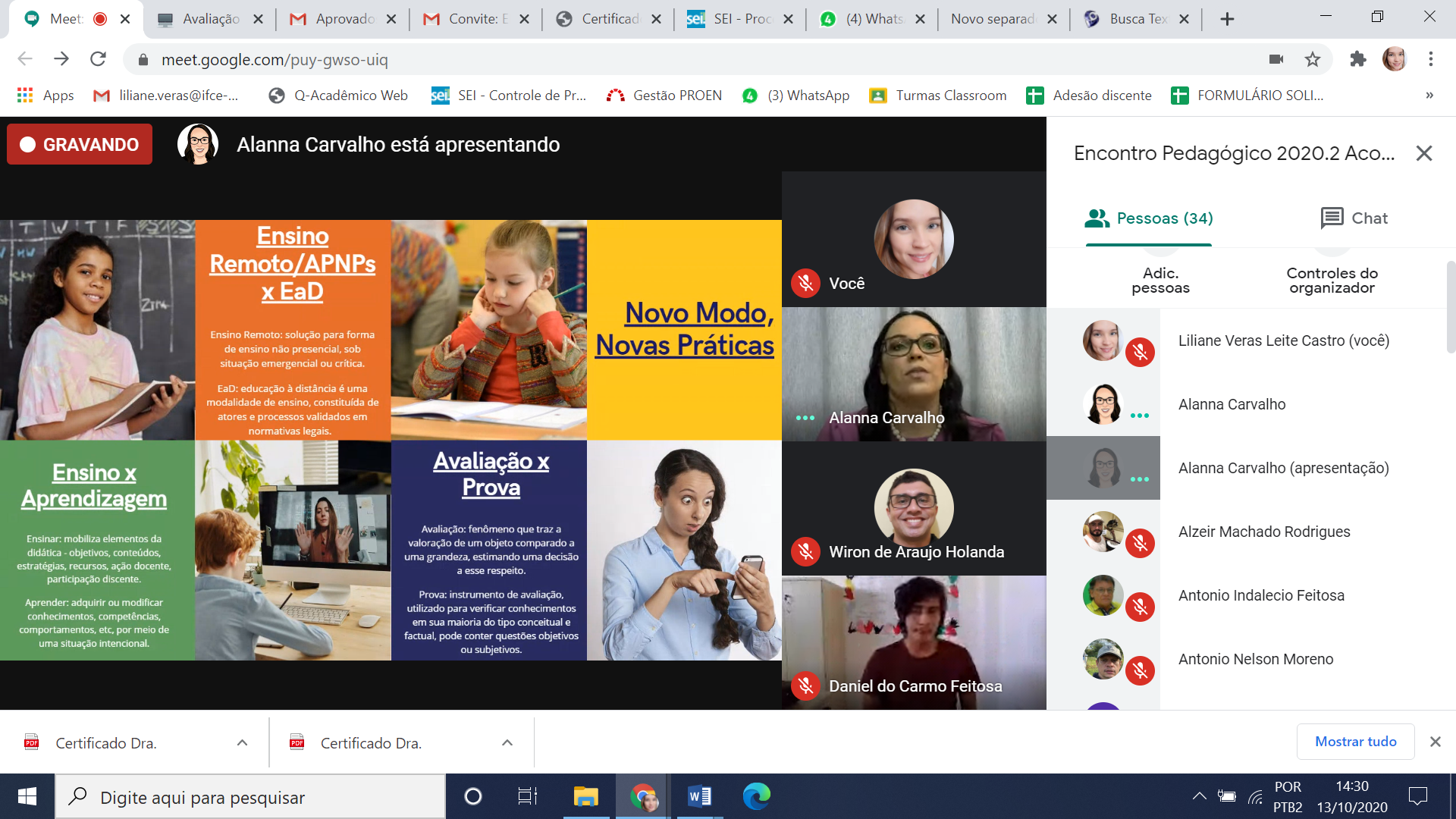 